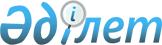 О внесении изменений N 34 в Единую бюджетную классификациюПриказ Министра финансов Республики Казахстан от 29 декабря 2000 года N 579  Зарегистрирован в Министерстве юстиции Республики Казахстан 07.02.2001 г. за N 1391



          В соответствии с Законами Республики Казахстан от 1 апреля 1999 года 
 
 Z990357_ 
  "О бюджетной системе" и от 22 декабря 2000 года  
 Z000131_ 
  "О 
республиканском бюджете на 2001 год" приказываю: 




          1. Внести в приказ Министерства финансов Республики Казахстан от 30 
декабря 1999 года N 715  
 V991058_ 
  "Об утверждении Единой бюджетной 
классификации" следующее изменение: 




          в Единую бюджетную классификацию Республики Казахстан, утвержденную 
указанным приказом:




          классификацию доходов изложить согласно приложению.




          2. Департаменту юридической службы (К. Абдикаликов) и Бюджетному 
департаменту (Е. Бахмутова) обеспечить государственную регистрацию 
настоящего приказа в Министерстве юстиции Республики Казахстан. 




          3. Настоящий приказ вступает в силу с 1 января 2001 года и не 
распространяется на заключительные операции по зачислению в бюджеты 
официальных трансфертов, осуществляемые в счетный период на 2000 год.








          Министр                                                





                                              Утверждено приказом 



                                              Министерства финансов РК
                                              N 579 от 29.12.2000 г. 











                                              Классификация доходов бюджета






Категория
  Класс
    Подкласс
      Специфика                  Наименование   
  
1         Налоговые поступления
  1       Подоходный налог на доходы
    1     Подоходный налог с юридических лиц
      1   Подоходный налог с юридических лиц-резидентов
      2   Подоходный налог с юридических лиц-нерезидентов
      3   Подоходный налог с юридических лиц-резидентов, удерживаемый у 
          источника выплаты
      4   Подоходный налог с юридических лиц-нерезидентов, удерживаемый у 
          источника выплаты
    2     Подоходный налог с физических лиц
      1   Подоходный налог с физических лиц, удерживаемый у источника     
          выплаты
      2   Подоходный налог с физических лиц, занимающихся 
          предпринимательской деятельностью
  3       Социальный налог
    1     Социальный налог
      1   Социальный налог
  4       Налоги на собственность
    1     Налоги на имущество
      1   Налог на имущество юридических лиц
      2   Налог на имущество физических лиц
    2     Сбор за регистрацию эмиссии ценных бумаг и присвоение 
          национального идентификационного номера эмиссии акций, не 
          подлежащей государственной регистрации
      1   Сбор за регистрацию эмиссии ценных бумаг и присвоение 
          национального идентификационного номера эмиссии акций, не 
          подлежащей государственной регистрации
    3     Земельный налог
      1   Земельный налог на земли сельскохозяйственного значения
      2   Земельный налог на земли населенных пунктов
      3   Земельный налог на земли промышленности, связи, транспорта и 
          иного несельскохозяйственного назначения
      4   Земельный налог на земли лесного фонда
      5   Земельный налог на земли водного фонда
    4     Налог на транспортные средства
      1   Налог на транспортные средства с юридических лиц
      2   Налог на транспортные средства с физических лиц
    5     Единый земельный налог
  5       Внутренние налоги на товары, работы и услуги
    1     Налог на добавленную стоимость
      1   Налог на добавленную стоимость на произведенные товары, 
          оказанные услуги на территории Республики Казахстан
      2   Налог на добавленную стоимость на товары, работы и услуги, 
          импортируемые на территорию Республики Казахстан
    2     Акцизы
      1   Все виды спирта, произведенные на территории Республики Казахстан
      2   Водка, произведенная на территории Республики Казахстан
      3   Ликеро-водочные изделия, произведенные на территории Республики 
          Казахстан
      4   Вина, произведенные на территории Республики Казахстан
      5   Коньяки, произведенные на территории Республики Казахстан
      6   Шампанские вина, произведенные на территории Республики Казахстан
      7   Пиво, произведенное на территории Республики Казахстан
      8   Крепленые напитки, крепленые соки и бальзамы, произведенные на 
          территории Республики Казахстан
      9   Осетровая и лососевая рыбы, икра осетровых и лососевых рыб, 
          деликатесы, приготовленные из осетровых и лососевых рыб и икры, 
          произведенные на территории Республики Казахстан
      10  Табачные изделия, произведенные на территории Республики         
          Казахстан
      11  Прочие изделия, содержащие табак, произведенные на территории 
          Республики Казахстан
      13  Изделия из хрусталя, хрустальные осветительные приборы, 
          произведенные на территории Республики Казахстан
      17  Ювелирные изделия из золота, платины или серебра, произведенные  
          на территории Республики Казахстан
      18  Виноматериалы, произведенные на территории Республики Казахстан
      21  Огнестрельное и газовое оружие (кроме приобретаемого для нужд 
          органов государственной власти), произведенное на территории     
          Республики Казахстан
      23  Игорный бизнес, кроме проведения лотерей
      24  Проведение лотерей
      28  Электроэнергия, произведенная на территории Республики Казахстан
      29  Сырая нефть, включая газовый конденсат, произведенная на 
          территории Республики Казахстан
      30  Бензин (за исключением авиационного), произведенный на 
          территории Республики Казахстан, кроме реализуемого со 
          специально оборудованных стационарных пунктов конечному 
          потребителю
      31  Бензин (за исключением авиационного), произведенный на 
          территории Республики Казахстан, реализуемый со специально 
          оборудованных стационарных пунктов конечному потребителю
      32  Дизельное топливо, произведенное на территории Республики 
          Казахстан, кроме реализуемого со специально оборудованных 
          стационарных пунктов конечному потребителю
      33  Дизельное топливо, произведенное на территории Республики 
          Казахстан, реализуемое со специально оборудованных стационарных 
          пунктов конечному потребителю
      41  Все виды спирта, импортируемые на территорию Республики Казахстан
      42  Водка, импортируемая на территорию Республики Казахстан
      43  Ликеро-водочные изделия, импортируемые на территорию Республики 
          Казахстан
      44  Вина, импортируемые на территорию Республики Казахстан
      45  Коньяки, импортируемые на территорию Республики Казахстан
      46  Шампанские вина, импортируемые на территорию Республики Казахстан
      47  Пиво, импортируемое на территорию Республики Казахстан
      48  Крепленые напитки, крепленые соки и бальзамы, импортируемые на 
          территорию Республики Казахстан
      49  Осетровая и лососевая рыбы, икра осетровых и лососевых рыб, 
          деликатесы, приготовленные из осетровых и лососевых рыб и икры, 
          импортируемые на территорию Республики Казахстан
      50  Табачные изделия, импортируемые на территорию Республики 
          Казахстан
      51  Прочие изделия, содержащие табак, импортируемые на территорию 
          Республики Казахстан
      53  Изделия из хрусталя, хрустальные осветительные приборы, 
          импортируемые на территорию Республики Казахстан
      55  Легковые автомобили (кроме автомобилей с ручным управлением, 
          специально предназначенных для инвалидов), импортируемые на      
          территорию Республики Казахстан
      57  Ювелирные изделия из золота, платины или серебра, импортируемые 
          на территорию Республики Казахстан
      58  Виноматериалы, импортируемые на территорию Республики Казахстан
      59  Дизельное топливо, импортируемое на территорию Республики 
          Казахстан
      60  Бензин (за исключением авиационного), импортируемый на 
          территорию Республики Казахстан
      61  Огнестрельное и газовое оружие (кроме приобретаемого для нужд 
          органов государственной власти), импортируемое на территорию 
          Республики Казахстан
      68  Электроэнергия, импортируемая на территорию Республики Казахстан
      69  Сырая нефть, включая газовый конденсат, импортируемая на 
          территорию Республики Казахстан
    3     Поступления за использование природных и других ресурсов
      2   Налог на сверхприбыль
      3   Плата за воду
      4   Плата за лесные пользования
      5   Бонусы
      6   Роялти
      8   Доля Республики Казахстан по разделу продукции по заключенным 
          контрактам
      9   Плата за использование радиочастотного ресурса Республики 
          Казахстан, включая платежи, связанные с вводом в эксплуатацию    
          радиоэлектронных средств и высокочастотных устройств на 
          территории Республики Казахстан
      10  Плата за пользование судоходными водными путями
      11  Плата за пользование животным миром
      12  Плата за охрану и воспроизводство животного мира
    4     Сборы за ведение предпринимательской и профессиональной      
          деятельности
      1   Сбор за регистрацию физических лиц, занимающихся 
          предпринимательской деятельностью
      2   Лицензионный сбор за право занятия отдельными видами деятельности
      3   Сбор за государственную регистрацию юридических лиц
      4   Сбор с аукционных продаж
      5   Сбор за право реализации товаров на рынках
      6   Сбор за проезд автотранспортных средств по территории Республики 
          Казахстан, кроме сборов за проезд по платным государственным  
          автомобильным дорогам местного значения
      7   Сбор за использование юридическими и физическими лицами 
          символики города Алматы в их фирменных наименованиях, знаках 
          обслуживания, товарных знаках
      8   Сбор за покупку физическими лицами наличной иностранной валюты
      9   Сбор за использование юридическими (кроме госпредприятий, 
          госучреждений и некоммерческих организаций) и физическими лицами 
          слов "Казахстан", "Республика", "Национальный" (полных, а также  
          любых производных от них) в их фирменных наименованиях
      10  Сбор за проезд по платным государственным автомобильным дорогам 
          местного значения
  6       Налоги на международную торговлю и внешние операции
    1     Таможенные платежи
      1   Таможенные пошлины на ввозимые товары
      2   Таможенные пошлины на вывозимые товары
    2     Прочие налоги на международную торговлю и операции
      1   Поступления от осуществления таможенного контроля и таможенных 
          процедур
      2   Пошлины, взимаемые в качестве защитных мер отечественных 
          товаропроизводителей
  7       Прочие налоги
    1     Прочие налоги
       2  Поступление задолженности в местный бюджет
       9  Прочие налоговые поступления
2         Неналоговые поступления
  1       Доходы от предпринимательской деятельности и собственности
    1     Фактическая прибыль ведомственных предприятий от реализации 
          товаров и услуг с прибылью
      1   Доля прибыли республиканских государственных предприятий
      2   Доля прибыли коммунальных государственных предприятий
    2     Неналоговые поступления от юридических лиц и финансовых 
          учреждений
      1   Поступления от дохода Национального Банка Республики Казахстан
      2   Вознаграждения (интересы), полученные по депозитам Правительства 
          Республики Казахстан
      3   Поступление дивидендов на пакеты акций, являющихся 
          республиканской собственностью
      4   Вознаграждения (интересы) за размещение средств государственных 
          внешних займов на счетах в банках второго уровня
      5   Поступления от реализации конфискованного имущества, имущества, 
          безвозмездно перешедшего в установленном порядке в 
          республиканскую собственность, в том числе товары и транспортные 
          средства, оформленные в таможенном режиме отказа в пользу        
          государства
      7   Вознаграждения (интересы), полученные за предоставление 
          государственных кредитов правительствам иностранных государств
      8   Поступления от аренды земельных участков
      9   Вознаграждения по кредитам, выделяемым из местного бюджета для 
          осуществления региональных инвестиционных программ за счет 
          средств, заимствованных местными исполнительными органами на эти 
          цели
      11  Плата за предоставление в пользование информации о недрах
      12  Поступления от продажи имущества, принадлежащего государственным 
          учреждениям, финансируемым из республиканского бюджета
      13  Поступления доходов от государственных лотерей, кроме доходов от 
          лотерей, проводимых по решениям местных представительных органов
      14  Поступления от реализации бесхозяйного имущества, имущества, 
          безвозмездно перешедшего в установленном порядке в коммунальную 
          собственность, безнадзорных животных, находок, а также 
          имущества, перешедшего по праву наследования к государству
      15  Поступление дивидендов на пакеты акций, являющихся коммунальной 
          собственностью
      17  Поступления доходов от государственных лотерей, проводимых по 
          решениям местных представительных органов
      18  Поступления от продажи имущества, принадлежащего государственным 
          учреждениям, финансируемым из местного бюджета
      20  Вознаграждения (интересы), полученные за предоставление кредитов 
          из республиканского бюджета нижестоящим бюджетам
      21  Вознаграждения (интересы), полученные за предоставление кредитов 
          из республиканского бюджета юридическим и физическим лицам
      22  Вознаграждения (интересы), полученные за предоставление кредитов 
          из местного бюджета юридическим и физическим лицам
      23  Плата за размещение в полосе отвода государственных 
          автомобильных дорог республиканского значения объектов сервиса и 
          рекламы
      24  Плата за размещение в полосе отвода государственных 
          автомобильных дорог местного значения объектов сервиса и рекламы
      25  Поступления от реализации вооружения и военной техники
      26  Поступления арендной платы за пользование военными полигонами
      27  Поступления арендной платы за пользование комплексом "Байконыр"
      28  Поступления от аренды имущества республиканской собственности
      29  Поступления от аренды имущества коммунальной собственности
      30  Поступления дебиторской, депонентской задолженности 
          государственных учреждений, финансирующихся из республиканского 
          бюджета
      31  Поступления дебиторской, депонентской задолженности 
          государственных учреждений, финансирующихся из местного бюджета
      32  Возврат неиспользованных средств, ранее полученных из 
          республиканского бюджета
      33  Возврат неиспользованных средств, ранее полученных из местного 
          бюджета
    3     Прочие доходы от собственности
       1  Поступления от возмещения потерь сельскохозяйственного и 
          лесохозяйственного производства при изъятии сельскохозяйственных 
          и лесных угодий для использования их в целях, не связанных с 
          ведением сельского и лесного хозяйства
  2       Административные сборы и платежи, доходы от некоммерческих и 
          сопутствующих продаж
    1     Административные сборы
      3   Поступления от организаций за работы и услуги, выполняемые 
          лицами, подвергшимися административному аресту
       4  Плата за государственную регистрацию прав на недвижимое          
          имущество и сделок с ним
       7  Плата за выдачу паспортов и удостоверений личности граждан 
          Республики Казахстан
       8  Поступления от реализации услуг, предоставляемых  
          государственными учреждениями, финансируемыми из 
          республиканского бюджета
      9   Поступления удержаний из заработной платы осужденных к 
          исправительным работам
      12  Плата за загрязнение окружающей среды
      13  Плата за регистрацию залога движимого имущества
      18  Поступления от реализации услуг, предоставляемых 
          государственными учреждениями, финансируемыми из местного бюджета
    2     Государственная пошлина
      1   Консульские сборы
      2   Государственная пошлина, взимаемая с подаваемых в суд исковых 
          заявлений, с заявлений (жалоб) по делам особого производства, с 
          кассационных жалоб, а также за выдачу судом копий (дубликатов) 
          документов
      3   Государственная пошлина, взимаемая за совершение нотариальных 
          действий, а также за выдачу копий (дубликатов) нотариально 
          удостоверенных документов
      4   Государственная пошлина, взимаемая за регистрацию актов 
          гражданского состояния, а также за выдачу повторных свидетельств 
          о регистрации актов гражданского состояния и свидетельств в 
          связи с изменением, дополнением, исправлением и восстановлением
      5   Государственная пошлина, взимаемая за оформление документов на 
          право выезда за границу и приглашение в Республику Казахстан лиц 
          из других государств, а также за внесение изменений в эти 
          документы
      6   Государственная пошлина, взимаемая за выдачу визы к паспортам 
          иностранцев или заменяющим их документам на право выезда из 
          Республики Казахстан и въезда в Республику Казахстан
      7   Государственная пошлина, взимаемая за оформление документов о 
          приобретении гражданства Республики Казахстан и прекращении 
          гражданства Республики Казахстан
      8   Государственная пошлина, взимаемая за регистрацию места 
          жительства
      9   Государственная пошлина, взимаемая за выдачу разрешений на право 
          охоты
      10  Государственная пошлина, взимаемая за регистрацию и 
          перерегистрацию гражданского оружия (за исключением холодного 
          охотничьего, пневматического и газовых аэрозольных устройств)
    3     Прочие платежи и доходы от некоммерческих и сопутствующих продаж
      3   Поступления денег от проведения государственных закупок, 
          организуемых государственными учреждениями, финансируемыми из 
          республиканского бюджета
      4   Поступления денег от проведения государственных закупок, 
          организуемых государственными учреждениями, финансируемыми из 
          местного бюджета
  3       Поступления по штрафам и санкциям
    1     Поступления по штрафам и санкциям
      1   Административные штрафы и санкции, взимаемые центральными 
          государственными органами, их территориальными подразделениями
      2   Поступления платы от лиц, помещенных в медицинские вытрезвители
      3   Поступление суммы дохода, полученного от реализации продукции, 
          работ и услуг, не соответствующих требованиям стандартов и 
          правил сертификации
      4   Поступление изъятых доходов, полученных от безлицензионной 
          деятельности, в отношении которой установлен лицензионный       
          порядок, за исключением доходов, полученных от деятельности      
          казино, тотализаторов и игорного бизнеса
      5   Поступление сумм штрафов за вывоз продукции без лицензии
      6   Исполнительская санкция
      7   Поступление сумм санкций, применяемых к банкам второго уровня  
          за нарушение экономических нормативов и сроков предоставления 
          статистической отчетности, установленных Национальным Банком 
          Республики Казахстан
      8   Поступление сумм санкций, применяемых к банкам второго уровня за 
          несвоевременное зачисление заработной платы на счета по вкладам
      10  Штрафы за нарушение законодательства об охране окружающей среды
      11  Административные штрафы и санкции, взимаемые местными 
          государственными органами
      12  Прочие санкции и штрафы, взимаемые государственными 
          учреждениями, финансируемыми из республиканского бюджета
      13  Прочие санкции и штрафы, взимаемые государственными 
          учреждениями, финансируемыми из местного бюджета
      14  Поступление изъятых доходов, полученных от безлицензионной 
          деятельности казино, тотализаторов и игорного бизнеса, в         
          отношении которой установлен лицензионный порядок
  5       Прочие неналоговые поступления
    1     Прочие неналоговые поступления
      1   Невыясненные поступления
      2   Доля Республики Казахстан при распределении дополнительной и 
          добавочной пошлин
      4   Поступление сумм от добровольной сдачи или взыскании незаконно 
          полученного имущества или стоимости незаконно предоставленных    
          услуг лицам, уполномоченным на выполнение государственных 
          функций, или лицам, приравненным к ним
      5   Средства, полученные от природопользователей по искам о 
          возмещении вреда, средства от реализации конфискованных орудий 
          охоты и рыболовства, незаконно добытой продукции
      9   Прочие неналоговые поступления
3         Доходы от операций с капиталом
  1       Продажа основного капитала
    1     Продажа основного капитала
      3   Поступления от приватизации объектов коммунальной собственности
      4   Поступления от приватизации объектов республиканской 
          собственности
      5   Поступления от реализации зерна, закупаемого для самообеспечения 
          регионов
  2       Продажа товаров из государственных запасов
    1     Продажа товаров из государственных запасов
      1   Поступления от погашения задолженности за полученные товары из 
          государственных резервов
      2   Поступления от реализации сверхнормативных запасов
      3   Поступления от реализации зерна из государственных ресурсов
  3       Продажа земли и нематериальных активов
    1     Продажа земли и нематериальных активов
      2   Продажа нематериальных активов
      3   Поступления от продажи земельных участков и права постоянного 
          землепользования
4         Полученные официальные трансферты (гранты)
  1       Трансферты из нижестоящих органов государственного управления
    2     Трансферты из областных бюджетов, бюджетов городов Астаны и 
          Алматы
      1   Текущие
      2   Капитальные
      4   Бюджетное изъятие из областного бюджета Актюбинской области
      6   Бюджетное изъятие из областного бюджета Атырауской области
      7   Бюджетное изъятие из областного бюджета Восточно-Казахстанской  
          области
      9   Бюджетное изъятие из областного бюджета Западно-Казахстанской 
          области
      10  Бюджетное изъятие из областного бюджета Карагандинской области
      12  Бюджетное изъятие из областного бюджета Костанайской области
      13  Бюджетное изъятие из областного бюджета Мангистауской области
      14  Бюджетное изъятие из областного бюджета Павлодарской области
      17  Бюджетное изъятие из бюджета города Алматы
    3     Трансферты из районных (городских) бюджетов
      1   Текущие
      2   Капитальные
      3   Бюджетное изъятие из районных (городских) бюджетов
  2       Трансферты из вышестоящих органов государственного управления
    1     Трансферты из республиканского бюджета
      1   Текущие
      2   Капитальные
      3   Субвенции
    2     Трансферты из областного бюджета
      1   Текущие
      2   Капитальные
      3   Субвенции
  9       Из прочих источников
    1     Гранты
      1   Проведение геолого-геофизических исследований
      2   Пилотный проект "Водоснабжение Казалинска/Новоказалинска 
          Кызылординской области"
      3   Реабилитация и управление окружающей средой бассейнов рек Нура и 
          Ишим
      4   Трансграничный проект "Сохранение биоразнообразия Западного 
          Тянь-Шаня"
      5   Улучшение работы водоканалов городов Караганды, Темиртау, 
          Кокшетау
      6   Разработка системы управления водными ресурсами бассейнов рек 
          Нура и Ишим
    9     Прочие трансферты
      1   Текущие
      2   Капитальные
5         Погашение кредитов, выданных из бюджета
  1       Погашение кредитов, выданных из бюджета
    1     Погашение другими уровнями государственного управления
      1   Погашение местными исполнительными органами областей, городов 
          Астана и Алматы кредитов, выданных из республиканского бюджета
      2   Погашение местными исполнительными органами городов и районов 
          кредитов, выданных из областного бюджета
    2     Погашение организациями, исключая банки и организации, 
          осуществляющие отдельные виды банковских операций
      2   Возврат просроченной задолженности по директивным кредитам
      3   Возврат просроченной задолженности по кредитам по 
          внутриреспубликанскому зачету
      4   Возврат кредитов ЗАО "Фонд финансовой поддержки сельского 
          хозяйства"
      6   Возврат средств по кредитам на проведение лизинговых операций
      9   По прочим кредитам, выданным организациям, исключая банки и 
          небанковские финансовые учреждения, из республиканского бюджета
      10  По прочим кредитам, выданным организациям, исключая банки и 
          небанковские финансовые учреждения, из местного бюджета
    4     Погашение банками и организациями, осуществляющими отдельные 
          виды банковских операций
      1   Погашение банками и организациями, осуществляющими отдельные     
          виды банковских операций, по кредитам, выданным из 
          республиканского бюджета
      2   Погашение по программе софинансирования сельскохозяйственных 
          проектов
      3   Погашение по программе жилищного строительства и приобретения 
          жилья
      4   Погашение банками и организациями, осуществляющими отдельные 
          виды банковских операций, по кредитам, выданным из местного 
          бюджета
    5     Погашение прочих кредитов, выданных из бюджета
      1   Возврат средств по прямому финансированию
      2   Возврат средств по кредитам под недостаток собственных оборотных 
          средств
      3   Возврат средств от хозяйствующих субъектов за предоставляемый 
          государственный кредит по межправительственным соглашениям
      4   Погашение по государственным образовательным кредитам
      9   Погашение прочих кредитов, выданных из республиканского бюджета
      10  Погашение прочих кредитов, выданных из местного бюджета
  2       Погашение требований по оплаченным государственным гарантиям
    2     Погашение организациями, исключая банки и организации, 
          осуществляющие отдельные виды банковских операций
      1   Погашение требований по оплаченным государственным гарантиям
  4       Продажа государством принадлежащих ему акций за пределами страны
    1     Поступления от продажи государством принадлежащих ему акций 
          международных организаций
  5       Погашение внешнего кредитования
    1     Погашение внешнего кредитования
6         Общее финансирование
  1       Внутреннее финансирование
    2     Долгосрочные государственные ценные бумаги
      1   Долгосрочные государственные ценные бумаги, выпущенные           
          центральными исполнительными органами
      2   Долгосрочные государственные ценные бумаги, выпущенные местными 
          исполнительными органами
    3     Среднесрочные государственные ценные бумаги
      2   Государственные среднесрочные казначейские обязательства
      3   Прочие среднесрочные государственные ценные бумаги, выпущенные 
          центральными исполнительными органами
      4   Прочие среднесрочные государственные ценные бумаги, выпущенные 
          местными исполнительными органами
    4     Краткосрочные государственные ценные бумаги
      1   Государственные краткосрочные казначейские обязательства
      2   Национальные сберегательные облигации
      3   Прочие краткосрочные государственные ценные бумаги, выпущенные 
          центральными исполнительными органами
      4   Прочие краткосрочные государственные ценные бумаги, выпущенные 
          местными исполнительными органами
    5     От банков второго уровня
      1   Кредиты, получаемые республиканским бюджетом
      2   Кредиты, получаемые местным бюджетом
    6     Прочее внутреннее финансирование
      1   Кредиты из республиканского бюджета
      2   Кредиты из областного бюджета
      3   Кредиты из прочих источников, получаемые республиканским бюджетом
      4   Кредиты из прочих источников, получаемые местным бюджетом
  2       Внешнее финансирование
    1     Кредиты от международных финансовых организаций
    3     Кредиты от иностранных государств
    4     Кредиты от иностранных коммерческих банков и фирм
    5     Прочее внешнее заимствование
      1   Государственные долговые обязательства, размещенные на внешних   
          рынках капиталов
      9   Прочее
7         Движение остатков бюджетных средств
  1       Движение остатков бюджетных средств
    1     Свободные остатки бюджетных средств
      1   Свободные остатки бюджетных средств на начало года
      2   Остатки бюджетных средств на конец отчетного периода
      3   Свободные остатки бюджетных средств на начало финансового года, 
          направляемые на финансирование дефицита бюджета
     
     
(Специалисты: Склярова И.В.,
              Мартина Н.А.)     
      
      


					© 2012. РГП на ПХВ «Институт законодательства и правовой информации Республики Казахстан» Министерства юстиции Республики Казахстан
				